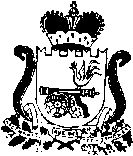 АДМИНИСТРАЦИЯ МУНИЦИПАЛЬНОГО ОБРАЗОВАНИЯ «ЯРЦЕВСКИЙ РАЙОН» СМОЛЕНСКОЙ ОБЛАСТИП О С Т А Н О В Л Е Н И Еот  05.04.2022  №    0506          В  соответствии  с  Федеральным  законом  от 27 июля 2010 года №210-ФЗ «Об организации предоставления государственных и муниципальных услуг», приказом Минпросвещения России от 08.10.2021 № 707 «О внесении изменений в приказ Министерства просвещения Российской Федерации от 2 сентября 2020 г. № 458 «Об утверждении порядка приема на обучение по образовательным программам начального общего, основного общего и среднего общего образования», приказом Минпросвещения России от 22.03.2021 № 115 «Об утверждении порядка организации и осуществления образовательной деятельности по основным общеобразовательным программам начального общего, основного общего и среднего общего образования»	Администрация муниципального образования «Ярцевский район» Смоленской области  п о с т а н о в л я е т:           1. Внести в Административный регламент Администрации муниципального образования «Ярцевский район» Смоленской области по предоставлению муниципальной услуги «Зачисление в образовательную организацию», утвержденный постановлением Администрации муниципального образования «Ярцевский район» Смоленской области от 05.02.2021 № 0119 ( в редакции постановлений Администрации от 01.09.2021 № 1050, от 03.03.2022 г. № 0314) следующие изменения:            1.1.  абзац 10  п. 2.5. раздела 2. «Стандарт предоставления муниципальной услуги»  исключить.          1.2.  п.  2.5. раздела 2. «Стандарт предоставления муниципальной услуги»  дополнить абзацем 11 следующего содержания:           -  « Приказом Министерства просвещения Российской Федерации от  22 марта 2021 г. N 115 «Об утверждении порядка организации и осуществления образовательной деятельности по основным общеобразовательным программам – образовательным программам начального общего, основного и среднего общего образования».          1.3. в абзаце 8  п.п. 2.6.1 п. 2.6. раздела 2. ««Стандарт предоставления муниципальной услуги» слова «, медицинское заключение»  исключить.          1.4. п.п. 2.6.2. п. 2.6 раздела 2. «Стандарт предоставления муниципальной услуги»   изложить в новой редакции:         - «Для приема в образовательную организацию, реализующую общеобразовательные программы начального общего, общеобразовательные программы основного общего образования, общеобразовательные программы  среднего общего образования родитель(и) (законный(ые) представитель(и) ребенка или поступающий представляют следующие документы:         1) личное заявление родителей (законных представителей) (приложение № 3);         2)  копию документа, удостоверяющего личность родителя (законного представителя) ребенка или поступающего;         3) копию свидетельства о рождении ребенка или документ, подтверждающий родство заявителя;         4)  копию свидетельства о рождении полнородных и неполнородных брата и (или) сестры ( в случае использования права преимущественного приема на обучение по образовательным программам начального общего образования ребенка в муниципальную образовательную организацию, в которой обучаются его полнородные и неполнородные брат и (или) сестра);          5) копию документа, подтверждающего установление опеки или попечительства (при необходимости);          6)  копию документа о регистрации ребенка или поступающего по месту жительства или по месту пребывания на закрепленной территории или справку о приеме документов для оформления регистрации по месту жительства (в случае приема на обучение ребенка или поступающего, проживающего на закрепленной территории);          7)  копии документов, подтверждающих право внеочередного, первоочередного приема на обучение по основным общеобразовательным программам или преимущественного приема на обучение по образовательным программам основного общего и среднего общего образования, интегрированным с дополнительными общеразвивающими программами, имеющими целью подготовку несовершеннолетних граждан к военной или иной государственной службе, в том числе к государственной службе российского казачества;         8)   копию заключения психолого-медико-педагогической комиссии (при наличии).          При посещении образовательной организации  и (или) очном взаимодействии с уполномоченными должностными лицами общеобразовательной организации родитель(и) (законный(ые) представитель(и) ребенка предъявляет(ют) оригиналы документов указанных в абзацах  3-8 настоящего подпункта, а поступающий – оригинал документа, удостоверяющего личность поступающего.           При приеме на обучение по образовательным программам среднего общего образования представляется аттестат об основном общем образовании, выданный в установленном порядке.            Родитель(и) (законный(ые) представитель(и) ребенка, являющегося иностранным гражданином или лицом без гражданства, дополнительно предъявляет(ют) документ, подтверждающий родство заявителя(ей) (или законность предъявления прав ребенка), и документ, подтверждающий право ребенка на пребывание в Российской Федерации.            Иностранные граждане и лица без гражданства все документы предъявляют на русском языке или вместе с заверенными в установленном порядке переводом на русский язык.             Дети с ограниченными возможностями здоровья принимаются на обучение по адаптированной основной образовательной программе только с согласия их родителей (законных представителей) и на основании рекомендаций психолого-медико-педагогической комиссии.             Не допускается требовать представление других документов в качестве оснований для приема на обучение по основным общеобразовательным программам.             Родитель(и) (законный(ые) представитель(и) ребенка или поступающий имеют право по своему усмотрению представлять другие документы.             Факт приема заявления о приеме на обучение и перечень документов, представленных родителем(ями) (законным(ыми) представителем(ями) ребенка или поступающим, регистрируются в журнале приема заявлений о приеме на обучение в общеобразовательную организацию. После регистрации заявления о приеме на обучение и перечня документов, представленных родителем (законным представителем) ребенка или поступающим, родителю (законному представителю) ребенка или поступающему выдается документ, заверенный подписью должностного лица образовательной организации, ответственного за прием заявлений о приеме на обучение и документов, содержащий  индивидуальный номер заявления о приеме на обучение и перечень представленных при приеме на обучение документов.           Общеобразовательная организация осуществляет обработку полученных в связи с приемом в общеобразовательную организацию персональных данных поступающих в соответствии с требованиями законодательства Российской Федерации в области персональных данных.» 2. Опубликовать данное постановление в газете «Вести Привопья» и разместить на официальном сайте Администрации муниципального образования «Ярцевский район» Смоленской области (yarcevo.admin-smolensk.ru).         3. Настоящее постановление вступает в силу с момента опубликования.         4. Контроль  за  исполнением  настоящего  постановления  возложить  на заместителя Главы муниципального образования  «Ярцевский   район»  Смоленской  области  Н.Н. Соловьеву.Глава муниципального образования«Ярцевский район» Смоленской области                                        В.С. МакаровО внесении изменений в Административный регламент Администрации муниципального образования «Ярцевский район» Смоленской области по предоставлению муниципальной услуги «Зачисление в образовательную организацию», утвержденный постановлением Администрации муниципального образования «Ярцевский район» Смоленской области от 05.02.2021 № 0119